Приложение 16(Поперечные и продольные разрезы котельной установки (котла)) 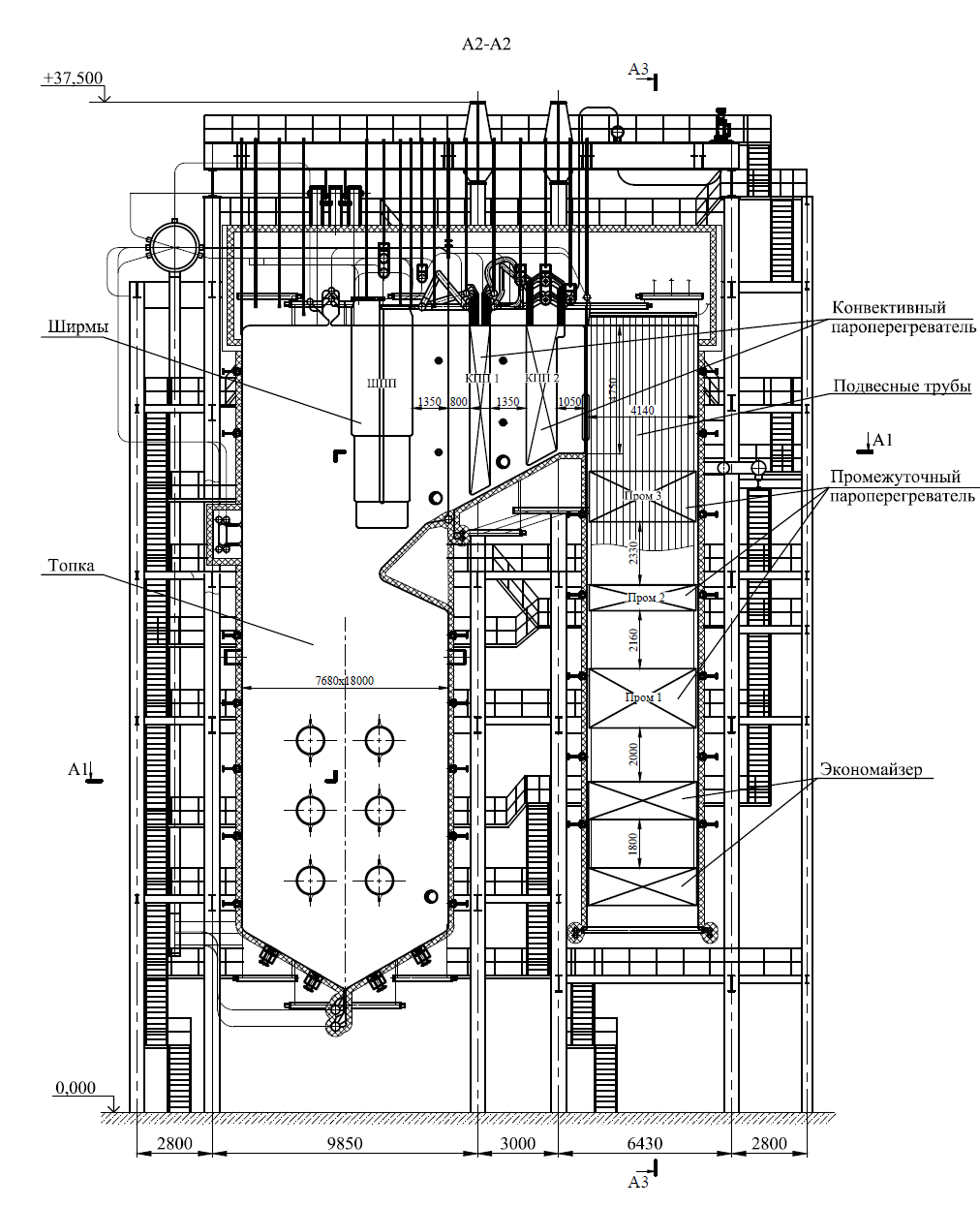 Рис. 16.1. Котел Eп-670-13,8-545МН. Общий вид. Продольный разрез.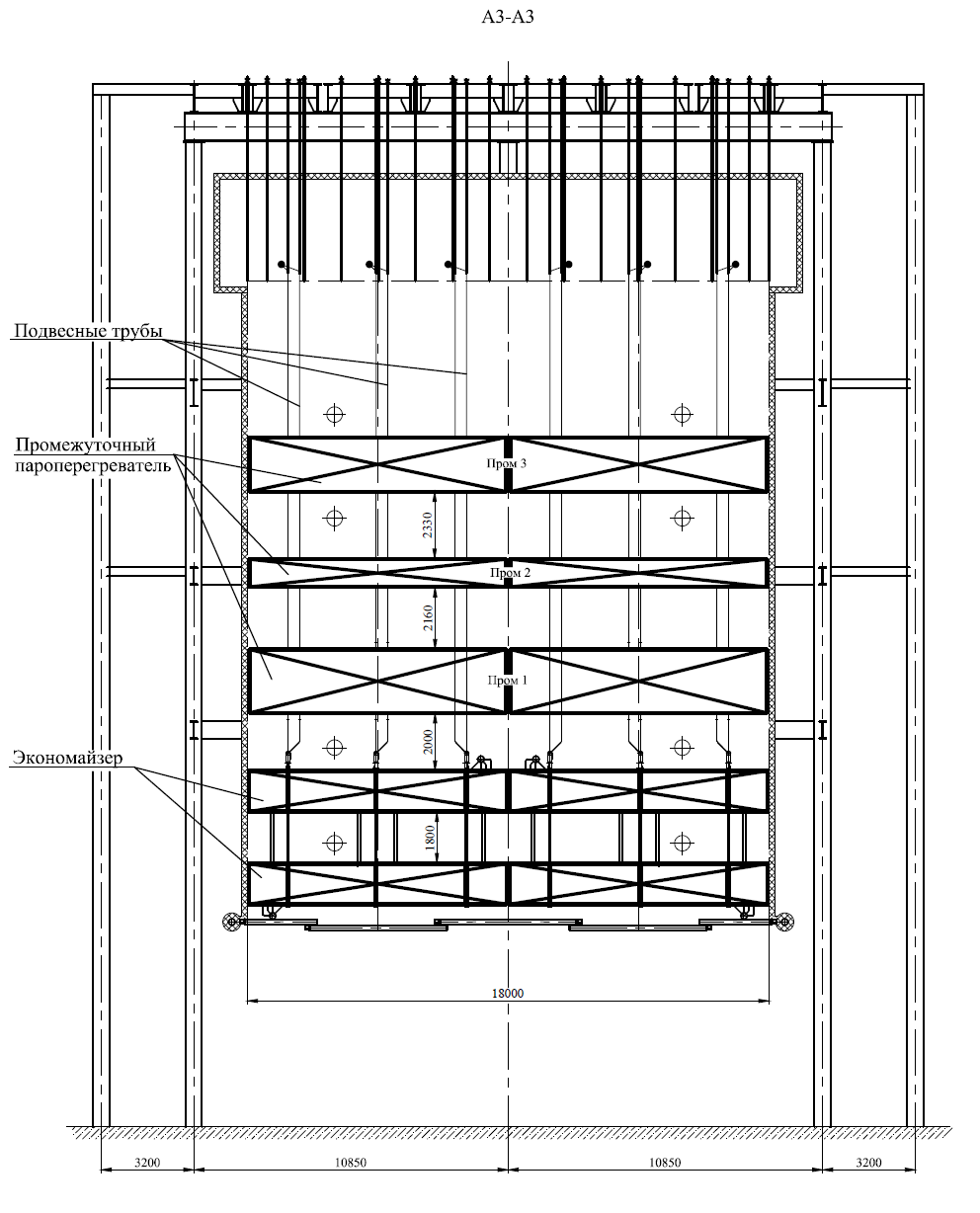 Рис. 16.2. Котел Eп-670-13,8-545МН. Общий вид. Продольный разрез.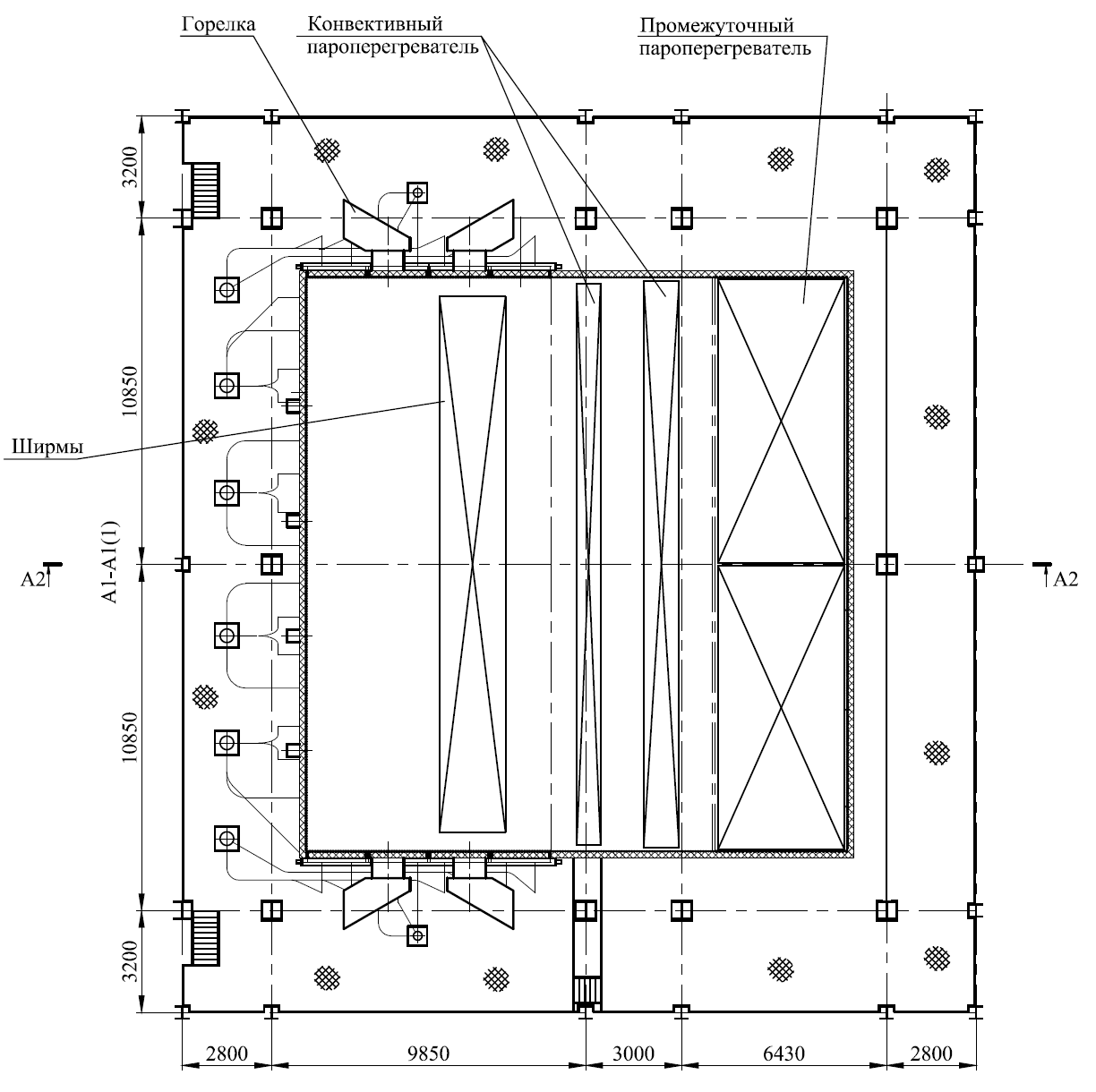 Рис. 16.3. Котел Eп-670-13,8-545МН. Общий вид. Горизонтальный разрез.. Общий вид. Горизонтальный разрез.